2023-2024 Awana Special Nights & ActivitiesAWANA Wiener Roast.  -  Friday - October 13th Cool evenings, the sight and sound of a warm fire, & family games-the Awana Wiener Roast has something for everyone.  Hot dogs & Chips will be provided. Bring a lawn chair and a side dish and/or dessert to share.  Theme Nights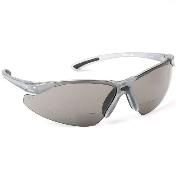 September 20th—Wear Your Sunglasses At Night Night: Wild & crazy, cool, trendy, prescription or just plain silly; find and wear some sunglasses and enjoy an enlightening Bible lesson.October 25th—Now That’s a Punny Costume Night: Be creative and come dressed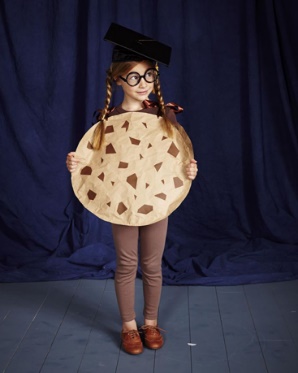 as a visual pun.  A smart cookie and smartie pants are brilliant examples.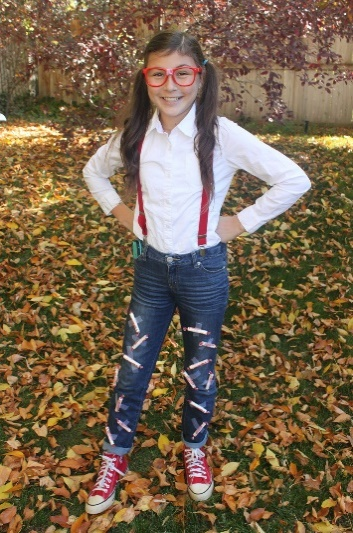 November 8th— Operation Christmas Child Night: Donate an entire box or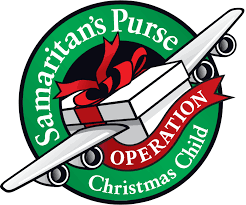                              just a needed item from our list.November 15th—Let Us Be Thankful NightThe whole family is invited to a special Thanksgiving style meal.December 6th—Silent NightClubbers will be challenged to remain silent for the entire evening. The quietest club will receive a prize.January 24th—Farmer’s Feast with all the Fixins NightAfter a hard day at work, farmers need a good meal to keep up their strength. Bring the family and join us for a farm fresh meal and a Farm themed Bible lesson.February 21st— Run the Race NightBring your fastest hot wheels car to race on our track and hear a fast-paced Bible lesson.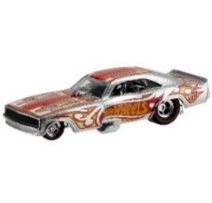 March 13th —County Fair NightWho doesn’t love the fair.  Experience some Blue-Ribbon worthy food and a Bible lesson for the whole family. April 10th – Desert NightDon’t get too excited, there is only 1 “s” in this theme night.  We’re talking barren, dry, and dusty not smooth, sweet and chocolatey. Dress for the desert.  You don’t need a fork, you need a camel.Awards Night—May 1st   Come celebrate a great year of Awana as we recognize the achievements of our Awana club kids.Martinsville Bible Church        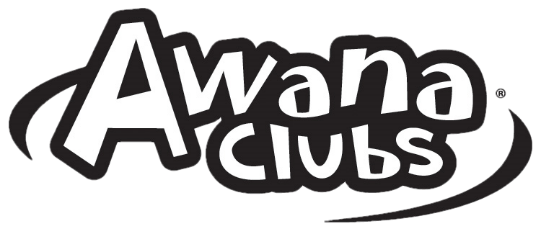 Expectations & RemindersComing and GoingPlease arrive just a couple of minutes before 6:00 pm.Please enter at the Side entrance under the overhang.Cubbies and Sparks should be signed in and out from their classrooms by a parent/guardian.Please be prepared to pick up clubbers by 7:30 pm. We may occasionally dismiss them a minute or two late. Please be patient and parents are welcome to wait in the fellowship hall at 7:20 and watch the closing before they pick up their children from their rooms.Watch for cars – BE SAFEWhat to Bring/WearWear your uniform if you have one (watch for theme nights).Wear Tennis Shoes to club for game time. We may not allow clubbers to participate in certain activities if they are not wearing Tennis Shoes for safety reasons.Bring your Bible and handbook every week.We ask all who are able to bring 50₡ each week for dues.For Everyone’s SafetyIf you are sick and/or did not attend school, you can’t come to Awana.If you think there is a good chance you could be contagious and make someone ill, please stay home.We will not have Awana Club if school has been canceled.Respect		Use appropriate language; Treat others with kindness; Have respect for personal property.Please help keep the building and grounds nice and clean.DisciplineGroup Setting - we use the “5 Count” to get your attention –you must be quiet by 5!Individuals - we use the “3 Count” for clubbers who misbehave.Count One: A specific verbal warning that tells the clubber that their behavior is inappropriate and that they must comply with Awana Club expectations.Count Two: The clubber will be reminded of Awana Club expectations by the club director or the commander.Count Three:  The clubber will be removed from the current activity and a meeting will be scheduled with the clubber’s parents/guardians.